WEWNĘTRZNE PROCEDURA BEZPIECZENSTWA  w Miejskim Żłobku w SiedlcachW WARUNKACH PANDEMII COVID-19POSTANOWIENIA OGÓLNENiniejszy regulamin określa Procedury bezpieczeństwa na terenie Miejskiego Żłobka w Siedlcach okresie pandemii COVID-19 i dotyczy on wszystkich pracowników placówki oraz rodziców dzieci uczęszczających do żłobka.Celem procedur jest:- zminimalizowanie zagrożenia koronawirusem lub choroby COVID-19- umożliwienie rodzicom, którzy nie mają możliwości pogodzenia pracy zawodowej z opieka nad dzieckiem w domu.3. Procedury określają działania, które zminimalizują możliwość zakażenia, ale mimo wszystko przy podjętych środkach bezpieczeństwa, nie pozwalają wyeliminować  w 100% ryzyka związanego z zakażeniem. W związku z tym rodzic, który decyduje się na skorzystanie z opieki w żłobku jest zobowiązany wypełnić OŚWIADCZENIE  (ZAŁĄCZNIK NR 1), że dziecko jest zdrowe.§1OBOWIĄZKI DYREKTORA PLACÓWKIDyrektor ustala wewnętrzne regulaminy oraz procedury obowiązujące w placówce stosownie do wymogów zwiększonego reżimu sanitarnego w warunkach pandemii i choroby COVID-19.Współpracuje z organem prowadzącym w celu zapewnienia odpowiednich środków do dezynfekcji oraz ochrony osobistej.Organizuje pracę żłobka i personelu na podstawie analizy zebranych informacji od rodziców o liczbie dzieci, których rodzice zdecydują się na przyprowadzenie w okresie wzmożonego reżimu sanitarnego w warunkach pandemii koronawirusa i choroby COVID-19.Przekazuje rodzicom informację o czynnikach ryzyka COVID-19 zarówno u dziecka, jego rodziców lub opiekunów, jak i innych domowników oraz o odpowiedzialności za podjętą decyzję związaną z wysłaniem dziecka do żłobka, jak i dowożeniem dziecka do placówki. W związku z tym wymagane jest podpisanie DEKLARACJI (załącznik nr 2)Zapewnia pomieszczenie, w który będzie można odizolować osobę w przypadku stwierdzenia objawów chorobowych i wyposaża je płyn do dezynfekcji oraz w zestaw ochronny tj maseczki, fartuch z długim rękawem i rękawiczki.Zaopatrza opiekujących się dziećmi i pozostałych pracowników w indywidualne środki ochrony osobistej- jednorazowe rękawiczki, maseczki oraz fartuch z długim rękawem.Dopilnowuje aby przy wejściu do żłobka umieszczono dozownik z płynem do dezynfekcji rąk, a w pomieszczeniach higieniczno-sanitarnych były mydła antybakteryjne oraz  instrukcje z zasadami mycia rąk (mogą znajdować się również płyny do dezynfekcji rąk wraz z instrukcją).Umieszcza przy wejściu do żłobka instrukcję zdejmowania rękawiczek ochronnych oraz kosz na zużyte rękawiczki.§ 2PRACA ŻŁOBKA W PODWYŻSZONYM  REŻIMIE SANITARNYMPierwszeństwo w opiece w Miejskim Żłobku mają dzieci, których rodzice nie są wstanie pogodzić pracy z opieką w domu. Są to między innymi pracownicy systemu ochrony zdrowia, służb mundurowych, pracowników handlu i przedsiębiorstw produkcyjnych realizujących zadania związane z zapobieganiem, przeciwdziałaniem i zwalczaniem COVID -19. W trosce o bezpieczeństwo dziecka i pracowników żłobka oraz w celu zapewnienia szybkiej komunikacji z rodzicami/opiekunami dziecka rodzice/opiekunowie udostępniają aktualny nr telefonu. Do żłobka może uczęszczać wyłącznie dziecko zdrowe, bez objawów chorobowych sugerujących chorobę zakaźną.  Dzieci do żłobka są przyprowadzane i odbierane przez osoby zdrowe.Rodzice stosują się do zaleceń lekarskich, które mogą określać czas nieposyłania dziecka do placówki, jeśli wcześniej chorowało.Rodzice i opiekunowie przyprowadzający dzieci do/z żłobka mają zachować dystans społeczny w odniesieniu do pracowników jak i innych dzieci i i ich rodziców min. 2m.Nie należy przyprowadzać dziecka do żłobka, jeżeli w domu przebywa ktoś na kwarantannie lub w izolacji. Wówczas wszyscy muszą pozostać w domu oraz stosować się do zaleceń służb sanitarnych i lekarza. W przypadku wystąpienia niepokojących objawów chorobowych u dziecka opiekun  dokonuje pomiaru temperatury.Należy ograniczyć przebywanie osób trzecich w żłobku do niezbędnego minimum z zachowaniem wszelkich środków ostrożności (maseczka, rękawiczki jednorazowe lub dezynfekcja rąk, tylko osoby zdrowe).§ 3ORGANIZACJIA OPIEKI W ŻŁOBKUW żłobku znajdują się cztery grupy wiekowe.4.  Powierzchnia każdego pomieszczenia przeznaczonego na zbiorowy pobyt wynosi 16 m², w przypadku liczby dzieci większej niż 5 powierzchnia pomieszczenia pomieszczenia przeznaczonego na zbiorowy pobyt dzieci ulega zwiększeniu o 2,5 m² na każde dziecko.Do grupy przyporządkowani są ci sami opiekunowie. Czas schodzenia się dzieci do żłobka – od 6.30 -8.00Czas odbioru po podwieczorku od godz. 14.30 do 17.00Przed wejściem do żłobka wszyscy mają obowiązek zdezynfekować ręce. Dozownik wraz z instrukcją umieszony jest w widocznym miejscu przy drzwiach głównych.Rodzice mogą wchodzić z dziećmi wyłącznie do przestrzeni wspólnej z zachowaniem zasady – 1 rodzic z dzieckiem w odstępie od kolejnego rodzica z dzieckiem 2 m, przy zachowaniu wszelkich środków ostrożności tj. min. osłona ust i nosa, rękawiczki jednorazowe lub dezynfekcja rąk.Liczbę rodziców i dzieci przebywających jednocześnie na holu kontrolują wyznaczeni pracownicy żłobka. Rodzic ma obowiązek stosować się do wyznaczonych zasad.Rodzic przebiera dziecko na holu ( nie wchodząc do szatni) i przekazuje je dyżurującemu pracownikowi żłobka, który odprowadzi je do grupy lub opiekunowi w odległości 2 m, nie wchodząc do sali.  Odbiór dziecka odbywa się w analogiczny sposób. Rodzic informuje dzwonkiem wyznaczoną osobę pełniącą dyżur na holu głównym o woli odbioru dziecka ze żłobka. Dziecko zostanie przyprowadzone z grupy i przekazane rodzicowi.W sali, w której przebywa grupa, należy usunąć przedmioty i sprzęty, których nie można skutecznie uprać lub dezynfekować. Jeżeli do zajęć wykorzystywane są przybory sportowe (piłki, skakanki, obręcze itp.) należy je dokładnie czyścić lub dezynfekować. Należy wietrzyć sale co najmniej raz na godzinę, w czasie przerwy, a w razie potrzeby także w czasie zajęć. Należy zapewnić taką organizację pracy, która uniemożliwi stykanie się ze sobą poszczególnych grup dzieci (np. różne godziny przyjmowania grup do placówki, różne godziny zabawy na dworze). Opiekunowie powinni zachowywać dystans społeczny między sobą, w każdej przestrzeni podmiotu, wynoszący min. 1,5 m. Należy uzyskać zgodę rodziców/opiekunów na pomiar temperatury ciała dziecka jeśli zaistnieje taka konieczność, w przypadku wystąpienia niepokojących objawów chorobowych. Jeśli dziecko manifestuje, przejawia niepokojące objawy choroby należy odizolować je w odrębnym pomieszczeniu lub wyznaczonym miejscu z zapewnieniem minimum 2 m odległości od innych osób i niezwłocznie      powiadomić rodziców/opiekunów w celu pilnego odebrania dziecka z podmiotu. Zaleca się korzystanie przez dzieci z pobytu na świeżym powietrzu na terenie żłobka, przy zachowaniu możliwie maksymalnej odległości(np. różne godziny zabawy na dworze). Sprzęt na placu zabaw powinien być regularnie czyszczony z użyciem detergentu lub dezynfekowany, jeśli nie ma takiej możliwości należy zabezpieczyć go przed używaniem.§ 4HIGIENA, CZYSZCZENIE I DEZYNFEKCJA POMIESZCZEŃ I POWIERZCHNIPrzed wejściem do budynku należy umożliwić skorzystanie z płynu dezynfekującego do rąk oraz zamieścić informację o obligatoryjnym dezynfekowaniu rąk przez osoby dorosłe, wchodzące do podmiotu. Należy dopilnować, aby pracownicy  dezynfekowali dłonie przy wejściu lub zakładali rękawiczki ochronne oraz zakrywali usta i nos. Należy regularnie myć ręce wodą z mydłem oraz dopilnować, aby robiły to dzieci, szczególnie po przyjściu do podmiotu, po zabawie, przed jedzeniem i po powrocie ze świeżego powietrza, po skorzystaniu z toalety. Monitoring codziennych prac porządkowych będzie polegał na odnotowaniu w kartotece, ze szczególnym uwzględnieniem utrzymywania w czystości ciągów komunikacyjnych, dezynfekcji powierzchni dotykowych - poręczy, klamek i powierzchni płaskich, w tym blatów  w salach i w pomieszczeniach spożywania posiłków, klawiatury, włączników i toalet.Przeprowadzając dezynfekcję należy ściśle przestrzegać zaleceń producenta znajdujących się na opakowaniu środka do dezynfekcji. Ważne jest ścisłe przestrzeganie czasu niezbędnego do wywietrzenia dezynfekowanych pomieszczeń, przedmiotów, tak aby dzieci nie były narażone na wdychanie oparów środków służących do dezynfekcji. Personel opiekujący się dziećmi i pozostali pracownicy są zaopatrzeni  w indywidualne środki ochrony osobistej — jednorazowe rękawiczki, maseczki na usta i nos, a także fartuchy z długim rękawem (do użycia w razie konieczności np. przeprowadzania zabiegów higienicznych u dziecka - adekwatnie do aktualnej sytuacji). Wywieszenie w pomieszczeniach sanitarno-higienicznych plakatów z zasadami prawidłowego mycia rąk, a przy dozownikach z płynem do dezynfekcji zasady prawidłowego dezynfekowania rąk. Przy organizacji żywienia (stołówka, kuchnia)  obok warunków higienicznych wymaganych przepisami prawa odnoszących się do funkcjonowania żywienia zbiorowego, dodatkowo wprowadzić należy zasady szczególnej ostrożności dotyczące zabezpieczenia epidemiologicznego pracowników.W miarę możliwości należy zachować odpowiednią odległość na stanowiskach pracy, i stosować środki ochrony osobistej, płyny dezynfekujące do czyszczenia powierzchni i sprzętów. Pracownicy powinni zwrócić  uwagę na utrzymanie wysokiej higieny, mycia i dezynfekcji stanowisk  pracy, opakowań produktów, sprzętu kuchennego, naczyń stołowych oraz sztućców. Wielorazowe naczynia i sztućce należy myć w zmywarce z dodatkiem detergentu,  w temperaturze minimum 600 C lub je wyparzać.§ 5OBOWIĄZKI OPIEKUNA W ŻŁOBKUWyjaśnienie  dzieciom, jakie zasady bezpieczeństwa obecnie obowiązują w placówce  i dlaczego zostały wprowadzone.  Nie organizowanie wyjść poza teren placówki. Nie organizowanie mycia zębów przez dzieci na terenie placówki. Usunięcie  z sali przedmiotów i sprzętu, których nie można skutecznie dezynfekować, np. pluszowe zabawki. Jeżeli do zajęć wykorzystują  przybory sportowe,  np. piłki, skakanki, obręcze, przekazują sprzątaczkom do dezynfekcji.Wietrzenie sali, w której organizowane są zajęcia i gimnastyka, co najmniej raz na godzinę.Zwracanie uwagi, aby dzieci często i regularnie myły ręce, szczególnie przed jedzeniem, po skorzystaniu z toalety i po powrocie z zajęć na świeżym powietrzu, organizują pokaz właściwego mycia rąk i ich dezynfekcji. Przypominają i dają przykład. Unikanie  organizowania większych skupisk dzieci w jednym pomieszczeniu. Przypominanie i wyjaśnianie dzieciom o nie przynoszeniu do żłobka żadnych zabawek i niepotrzebnych przedmiotów.Regularne przypominanie dziecku o podstawowych zasadach higieny. Zwracanie uwagi dzieciom na odpowiedni sposób zasłaniania twarzy podczas kichania  czy kasłania.W przypadku wystąpienia niepokojących objawów chorobowych u dziecka dokonywanie pomiaru temperatury jego ciała.§ 6ORGANIZACJA ŻYWIENIAPodczas produkcji posiłków należy stosować obowiązujące w placówce procedury postępowania wynikające z wdrożonego systemu HACCP oraz dobre praktyki higieniczne i dobre praktyki produkcyjne. Obowiązuje bezwzględny zakaz przychodzenia do pracy w bloku żywieniowym osób wykazujących objawy chorobowe typu: gorączka, kaszel, osłabienie, trudności  w oddychaniu itp. Pracownik obowiązany jest niezwłocznie zgłosić dyrektorowi placówki lub wyznaczonej osobie wszelkich objawów chorobowych grypopodobnych takich jak gorączka, kaszel, ból mięśni, złe samopoczucie. Osoba, która wykazuje objawy chorobowe nie może być dopuszczona do pracy  w żadnym charakterze. Pracownicy bloku żywieniowego mają również obowiązek powiadomić pracodawcę  o kontakcie z osobą zarażoną lub osobami z jej otoczenia – w takim przypadku pracownik również nie może być dopuszczony do pracy na żadnym stanowisku. W miarę możliwości pracownicy powinni zachować między sobą dystans społeczny, wynoszący minimum 1,5 m; personel bloku żywieniowego nie może kontaktować się z dziećmi oraz nauczycielami. Obowiązuje bezwzględny zakaz przebywania w bloku żywieniowym osób postronnych. Zabronione jest wnoszenie na stanowiska związane z obróbką żywności jakichkolwiek rzeczy osobistych typu torebka, telefon komórkowy czy jedzenie;  § 7ZACHOWANE ŚRODKI OSTROŻNOŚCI NA ETAPIE PRZYJĘCIA DOSTAWY PRODUKTÓW SPOŻYWCZYCHŚrodki spożywcze niezbędne do przygotowania posiłków mogą być dostarczane  wyłącznie przez sprawdzonych, wykfalifikowanych dostawców      posiadających wdrożone procedury systemu HACCP oraz będących pod stałym         nadzorem służb sanitarnych.Kontakt z dostawcami należy ograniczyć do niezbędnego minimum, dlatego środki należy pozyskiwać od dostawców spożywcze spełniających       warunki transportu różnych grup asortymentowych w tym produktów wymagających zachowania ciągu chłodniczego. Intendent informuje dostawców o wprowadzonych w placówce środkach ostrożności  i  podjętych działaniach przeciwepidemicznych. Obowiązuje zakaz wchodzenia dostawców do pomieszczeń placówki. Kontakt  z dostawcą ma jedynie osoba odpowiedzialna za przyjęcie dostawy    miejscu do tego wyznaczonym.Zabronione jest witanie z dostawcami poprzez uścisk dłoni; kontakt z dostawcami należy ograniczyć  do niezbędnego minimum; w miarę możliwości należy zachować dystans społeczny. Stanowisko przyjęcia dostaw środków spożywczych należy dezynfekować przed i po przyjęciu każdej dostawy. Stanowisk przyjęcia dostaw wyposażone jest w żel lub płyn do higienicznej dezynfekcji  rąk o właściwościach wirusobójczych oraz preparat do dezynfekcji powierzchni na bazie alkoholu. Podczas przyjęcia dostaw  - dostawcę obowiązują środki ochrony osobistej, tj. rękawiczki jednorazowe oraz maseczka ochronna osłaniająca usta i nos,  Dostawca nie może wykazywać objawów chorobowych. Warunki dostawy należy każdorazowo ocenić zgodnie z obowiązującą w placówce procedurą przyjęcia dostaw środków spożywczych. Wszelkie niezgodności dotyczące higieny dostawy w tym nieprawidłowych zachowań dostawcy należy niezwłocznie zgłaszać dyrektorowi palcówki lub wyznaczonej osobie jak również należy poinformować właściciela firmy odpowiadającej za dostawę środków spożywczych. § 8BEZPIECZEŃSTWO SPOŻYWANIA POSIŁKÓWPosiłki muszą być spożywane w małych grupach. Miejsca spożywania posiłków muszą być utrzymane w reżimie sanitarnym – stoły, blaty, krzesła należy dezynfekować po każdej grupie oraz je wietrzyć. Dzieci przed posiłkiem obowiązkowo muszą umyć ręce wodą z mydłem. Naczynia i sztućce po posiłku muszą być myte i dezynfekowane  termicznie przy wykorzystaniu zmywarki gastronomicznej z funkcją wyparzania w temp. Powyżej 60 0 C; zmywarka musi być sprawna technicznie oraz systematycznie okamieniana. Dzieciom należy zapewnić dostęp do wody pitnej pod nadzorem opiekuna. § 9POSTĘPOWANIE W PRZYPADKU PODEJRZENIA ZAKAŻENIA U PERSONELUDo pracy mogą przychodzić jedynie zdrowe osoby, bez jakichkolwiek objawów wskazujących na chorobę zakaźną. Miejscem izolacji jest oznaczone pomieszczenie i  wyposażone w środki ochrony i płyn dezynfekujący. W przypadku podejrzenia należy podjąć następujące działania: Opiekunowie i pracownicy/obsługa placówki powinni zostać poinstruowani, że w przypadku wystąpienia niepokojących objawów nie powinni przychodzić do pracy, powinni pozostać w domu i skontaktować się telefonicznie ze stacją sanitarnoepidemiologiczną, oddziałem zakaźnym, a w razie pogarszania się stanu zdrowia zadzwonić pod nr 999 lub 112 i poinformować, że mogą być zakażeni koronawirusem. W przypadku wystąpienia u pracownika będącego na stanowisku pracy niepokojących objawów sugerujących zakażenie koronawirusem należy niezwłocznie odsunąć go od pracy. Należy wstrzymać przyjmowanie kolejnych grup dzieci, powiadomić właściwą miejscowo powiatową stację sanitarno-epidemiologiczną i stosować się ściśle do wydawanych instrukcji i poleceń. Obszar, w którym poruszał się i przebywał pracownik, należy poddać gruntownemu sprzątaniu, zgodnie z funkcjonującymi w podmiocie procedurami oraz zdezynfekować powierzchnie dotykowe (klamki, poręcze, uchwyty itp.). 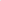 Należy stosować się do zaleceń państwowego powiatowego inspektora sanitarnego przy ustalaniu, czy należy wdrożyć dodatkowe procedury biorąc pod uwagę zaistniały przypadek.  Ustala się listę osób przebywających w tym samym czasie  w części/częściach podmiotu, w których przebywała osoba podejrzana o zakażenie  i zaleca się stosowanie się do wytycznych Głównego Inspektora Sanitarnego. § 10PRZESTRZEGANIE ZASAD DOBREJ PRAKTYKI HIGIENICZNEJDobre praktyki higieniczne, w tym właściwe mycie rąk mają na celu zapobieganie zanieczyszczeniu żywności potencjalnie chorobotwórczymi drobnoustrojami w tym wirusem SARS-CoV-2, którego źródłem mogą być osoby mające kontakt  z żywnością; w związku z powyższym personel       bloku żywieniowego musi stosować podstawowe zasady higieny celem            zredukowania ryzyka rozprzestrzeniania wirusa,  które obejmują:  właściwą higienę rąk,  higienę kasłania/kichania,  3)zasady bezpieczeństwa żywności. Osoba wykazująca objawy chorobowe (wysoka temperatura, kaszel, osłabienie, trudności w oddychaniu) musi być bezwzględnie odsunięta od pracy. Personel zobligowany jest myć ręce:  przed rozpoczęciem pracy,  przed kontaktem z żywnością, która jest przeznaczona do bezpośredniego spożycia,  po obróbce lub kontakcie z żywnością surową, nieprzetworzoną,  po zajmowaniu się odpadami/śmieciami,  po zakończeniu procedur czyszczenia/dezynfekcji,  po skorzystaniu z toalety,  po kaszlu, kichaniu, wydmuchaniu nosa.  Dopuszcza się pracę w rękawiczkach jednorazowych wykonanych z materiałów przeznaczonych   do kontaktu z żywnością; przed każdym założeniem oraz po każdym ściągnięciu rękawic należy dokładnie umyć dłonie. Bezwzględnie należy pamiętać o higienie rękawiczek – w przypadku jednorazowych rękawiczek należy pamiętać, że podlegają one myciu i dezynfekcji tak samo jak ręce. Rękawiczki uszkodzone podlegają natychmiastowej wymianie; często zaniedbuje się dezynfekcję rąk po zdjęciu rękawiczek jednorazowego użytku; mikroperforacje rękawiczek, niewidoczne gołym okiem, mogą niezauważenie prowadzić do skażenia rąk; dezynfekcja rąk po zdjęciu rękawiczek zabiega rozprzestrzenianiu się patogenu. Bezwzględnie należy przestrzegać zasad zdejmowania rękawic ochronnych zawartych w instrukcji umieszczonej w bloku żywieniowym. Zdejmowanie rękawic należy zacząć od uchwycenia jednej z nich na wysokości nadgarstka  w taki sposób, by nie dotykać skóry przedramienia, a w dalszej kolejności należy wywrócić ją wewnętrzną stroną na wierzch. Po zdjęciu pierwszej rękawicy należy ją przytrzymać w drugiej ręce, do której należy przyłożyć palce, wsuwając je pod rękawiczkę i zwijając ją wzdłuż dłoni. Zdjęte rękawiczki należy wyrzuć do kosza wyłożonego workiem foliowym (do odpadów ogólnych) – kosz musi posiadać uchylną pokrywę. Następnie należy dokładnie umyć ręce wodą z mydłem lub detergentem zawierającym minimum 60-procentowy alkohol.  Do szybkiej dezynfekcji powierzchni roboczych należy stosować preparat zgodnie z zaleceniami producenta do bezpośredniego użycia, który należy nanosić metodą natryskową; preparat działa w ciągu 60 sekund.  Powierzchnie dotykowe takie jak: blaty, półki, klamki, włącznik światła itp.   muszą być regularnie wycierane środkiem dezynfekcyjnym o udowodnionej skuteczności wirusobójczej. Wszystkie obszary bloku żywieniowego powinny być regularnie i starannie sprzątane z użyciem środków chemicznych o właściwościach dezynfekcyjnych uwzględnionych w planie utrzymania higieny. Wprowadza się monitoring ( prowadzenie rejestru) codziennych prac porządkowych, ze szczególnym uwzględnieniem utrzymania w czystości ciągów komunikacyjnych, stanowisk pracy, opakowań produktów, sprzętu kuchennego, naczyń stołowych oraz dezynfekcji powierzchni dotykowych – klamek, włączników, powierzchni płaskich w tym blatów roboczych.  § 11POSTĘPOWANIE ZE ZUŻYTYMI ŚRODKAMI OCHRONY OSOBISTEJ	Odpady wytworzone przez osoby zdrowe, takie jak maseczki, rękawiczki w celu minimalizacji ryzyka zarażenia i rozprzestrzeniania się koronawirusa, należy wyrzucać do pojemnika / worka na odpady zmieszane. Maseczki, rękawiczki i inne środki ochronne stosowane przez osoby zdrowe powinny być uprzednio zebrane w workach, które po zawiązaniu wrzucane są do pojemnika zbiorczego. Inne odpady powinny być segregowane i wrzucane do właściwych pojemników zgodnie z obowiązującą procedurą.  § 12Dane kontaktowe instytucji, w których można uzyskać informacje   w sprawie COVID - 19 Powiatowa Stacja Sanitarno – Epidemiologiczna w Siedlcach telefony alarmowe PSSE w Siedlcach w sprawie koronawirusa: Centrala 25 644 20 40  w godz. od 7.30 do 22.00 (w dni robocze) 571 386 142          571 386 084Telefon alarmowy do zgłoszeń TYLKO w sytuacjach kryzysowych czynny poza godzinami urzędowania, w soboty, niedziele i dni świąteczne 600-467-328Telefon alarmowy służy wyłącznie do powiadamiania o nagłych sytuacjach zagrożenia sanitarno-epidemiologicznegoCałodobowa infolinia NFZ – 800 190 590  Lista szpitali zakaźnych –www.gov.pl § 13POSTANOWIENIA KOŃCOWE Procedury zostają uruchomione przez dyrektora zgodnie z decyzją organu prowadzącego tj. od 11 maja 2020 roku.Procedury obowiązują do odwołania.   